Obecní úřad Babylon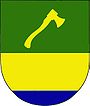  Babylon 27, 344 01 Domažlice
_______________________________________________

OHLÁŠENÍ 
poskytování úplatného pobytu/ukončení poskytování úplatného pobytu/změny údajů uvedených v ohlášení** nehodící se škrtněteDojde-li ke změně údajů uvedených v ohlášení, je plátce povinen tuto změnu oznámit do 15 dnů ode dne, kdy nastala. Jsem si vědom/a své povinnosti vést evidenční knihu v zákonem určeném rozsahu.Byl/a jsem seznámena s výší poplatků a jejich splatností dle OZV obce Babylon 
č. 4/2020, o místním poplatku z pobytu. V Babylonu dne  …………………………………………………………Podpis ohlašovateleJméno a příjmení /název plátce poplatku (poskytovatele pobytu):Jméno a příjmení /název plátce poplatku (poskytovatele pobytu):Rodné číslo/IČO:Rodné číslo/IČO:Adresa pobytu/sídla:Adresa pobytu/sídla:Doručovací adresa, liší-li se od adresy pobytu či sídla:Doručovací adresa, liší-li se od adresy pobytu či sídla:E-mail:Tel:Osoba oprávněná jednat ve věcech poplatku za právnickou osobu (jméno, příjmení, datum narození, adresa trvalého pobytu, kontaktní údaje):Osoba oprávněná jednat ve věcech poplatku za právnickou osobu (jméno, příjmení, datum narození, adresa trvalého pobytu, kontaktní údaje):Čísla všech účtů poskytovatelů bankovních služeb, souvisí-li poplatek s podnikatelskou činností:Čísla všech účtů poskytovatelů bankovních služeb, souvisí-li poplatek s podnikatelskou činností:Adresa místa, kde je ubytování poskytováno/ název ubytovacího zařízení:Adresa místa, kde je ubytování poskytováno/ název ubytovacího zařízení:Charakter ubytování (hotel, penzion, apartmán, rekreační objekt, byt nebo jeho část, rodinný dům, ubytovna, kemp, jiné…): Charakter ubytování (hotel, penzion, apartmán, rekreační objekt, byt nebo jeho část, rodinný dům, ubytovna, kemp, jiné…): Max. kapacita osob (max. počet lůžek včetně přistýlek):Max. kapacita osob (max. počet lůžek včetně přistýlek):Období roku, kdy je ubytování poskytováno:celoročně*po část roku* od                        do                    Období roku, kdy je ubytování poskytováno:celoročně*po část roku* od                        do                    Datum zahájení (ukončení, změny)* poskytování úplatného pobytu:Datum zahájení (ukončení, změny)* poskytování úplatného pobytu: